Klasse 4b gehört ab sofort zum Team Elefant – ein BerichtMir liegt sehr viel daran, dass es Tieren gut geht. So kam mir die Idee, eine Spendenaktion für das Tierwohl auf die Beine zu stellen. Zuerst habe ich meinen Freunden davon erzählt und die fanden es gut. Deshalb präsentierte ich es auch in meiner Schulklasse und stieß auf Begeisterung. Ich richtete also eine “Tierkasse” ein.Gleich am nächsten Tag kamen einige Klassenkamerad*innen und brachten eine Spende mit. Manche nahmen Geld aus ihren Spardosen, manche fragten ihre Eltern. Einer von uns fragte sogar seine Eltern, wie er für sie arbeiten könne, um Geld für die Tierkasse zu verdienen. So waren wir alle in der 4b sehr stolz, dass nur in wenigen Tagen schon ein ganz schöner Betrag zusammengekommen war. Schließlich kamen mehrere hundert Euro zusammen! Und dann wurde es spannend: Was konnte ich mit der Tierkasse anfangen? Dass wir etwas an die WWF (World Wildlife Fund) geben wollten, wussten wir schon. Und es sollte etwas in Stuttgart sein.Bei einer Internet-Recherche stießen wir auf das “Team Elefant” der Wilhelma  – ein gemeinsames  Projekt von dem Zoo und der WWF. Das Team Elefant tut zwei Dinge:Es unterstützt mit Spendengeldern den Schutz von Elefanten in Thailand. Es werden Schutzgebiete für Elefanten eingerichtet, Mensch-Tier-Konflikte vermieden und die Wilderei bekämpft.Und es baut in der Wilhelma ein neues Elefantengehege, um die Dickhäuter mit mehr Platz unterbringen zu können. Zum ersten mal in der Geschichte des Zoos soll es Elefantennachwuchs geben! Hier gibt es Infos zum Team Elefant:https://www.wwf.de/spenden-helfen/wwf-zoo-kooperationen/team-elefant-stuttgartNach dem wir den Inhalt unserer Tierkasse an die WWF übergeben hatten, bekamen wir bald Post: Wir erhielten einen Brief und eine Dankesurkunde (hängen jetzt in unserem Klassenzimmer!) Und wir sollen eingeladen werden, wenn das neue Elefantengehege eröffnet wird!Wegen des Erfolgs und des großen Interesses wollen wir die Spendenaktion wiederholen. Immer am 4. Oktober (Welttierschutztag) wollen wir künftig gesammeltes Geld für das Team Elefant spenden.  Die “Tierkasse” soll eine feste Einrichtung an der Ameisenbergschule werden.Wenn Ihr Euch beteiligen wollt, kommt bitte auf mich zu:Email: lauflust@web.deAuf jeden Fall bin ich froh, dass ich meine Idee in die Tat umgesetzt habe!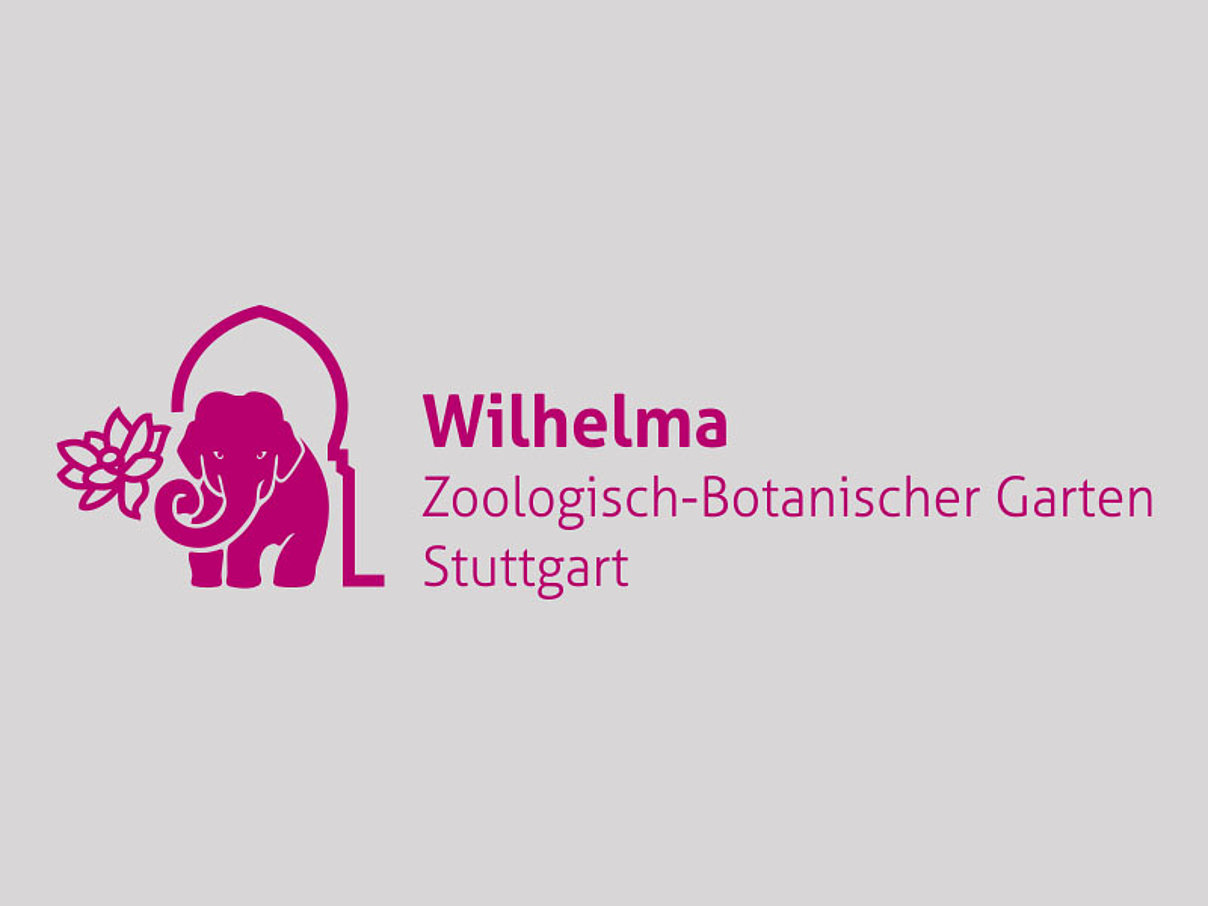 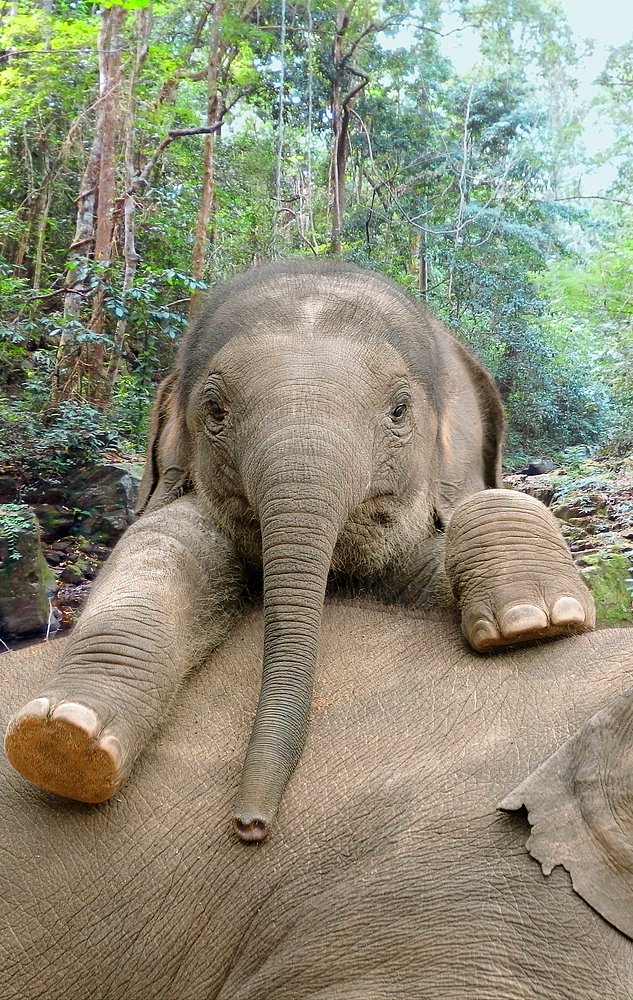 